Проверочные и контрольные работы к учебнику «Окружающий мир» («Мое Отечество»)П\р к разделу «Твои родные и твоя Родина»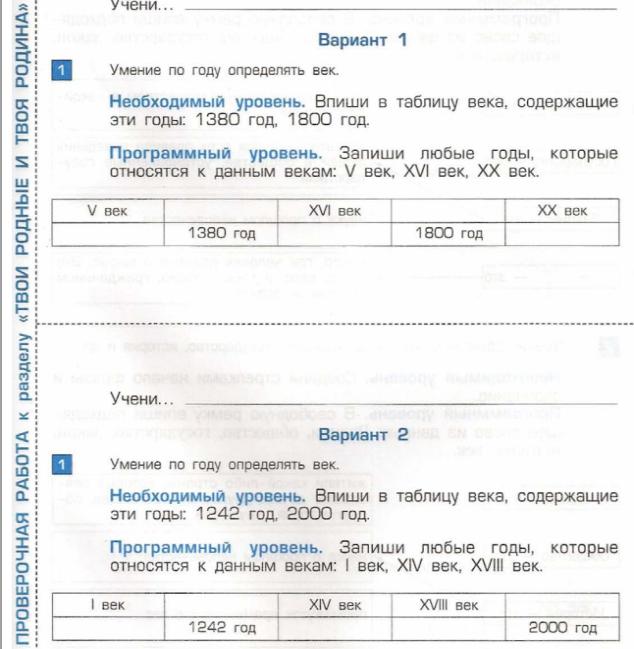 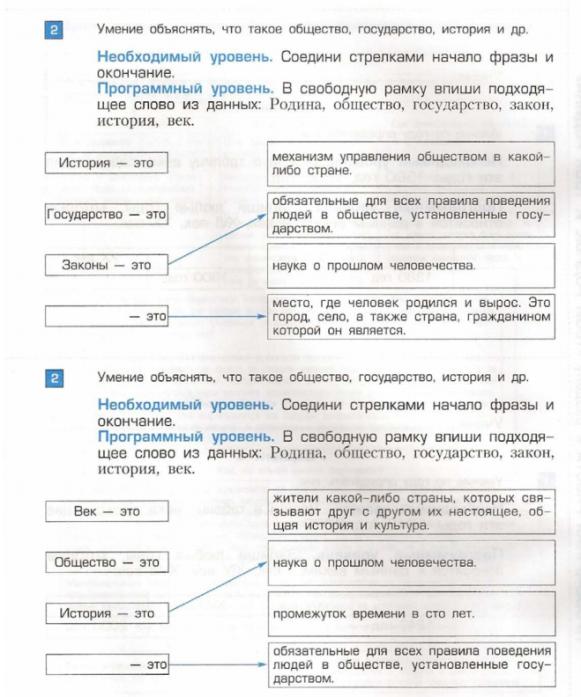 П/р к разделу «Времена Древней Руси»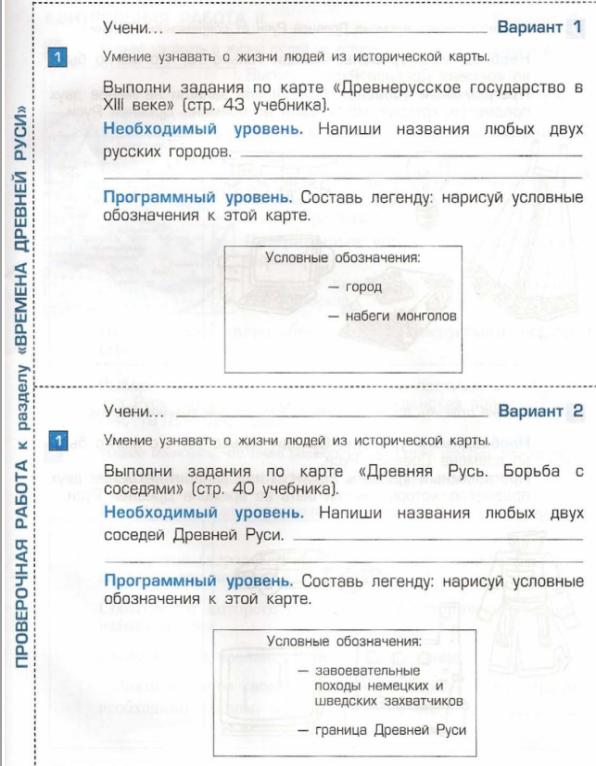 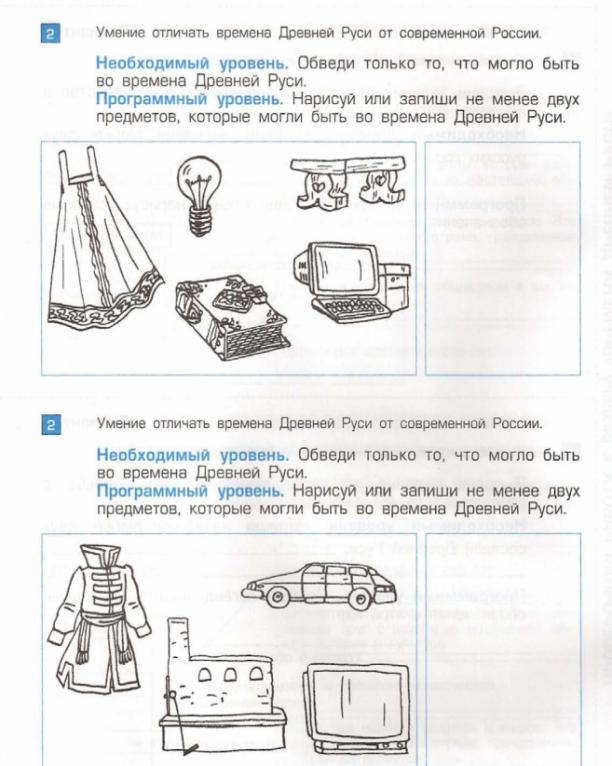 П/р к разделу «Времена Российской империи»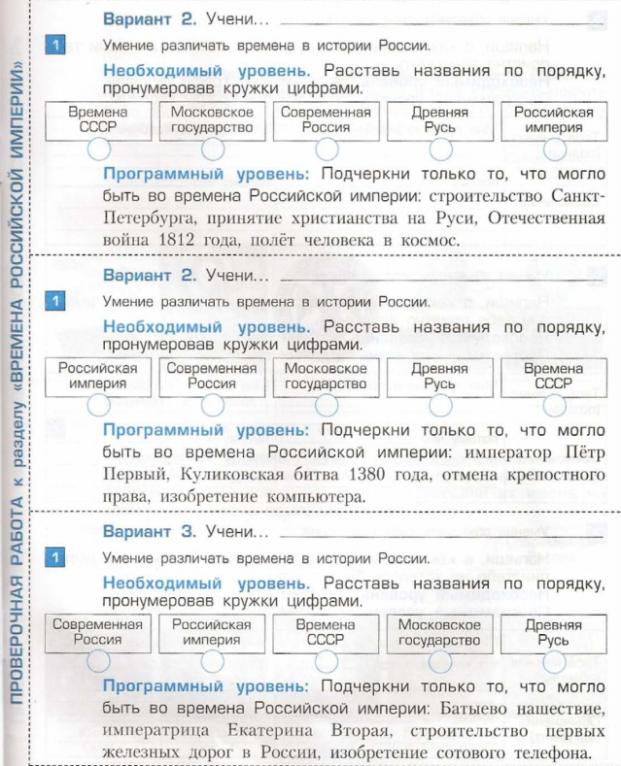 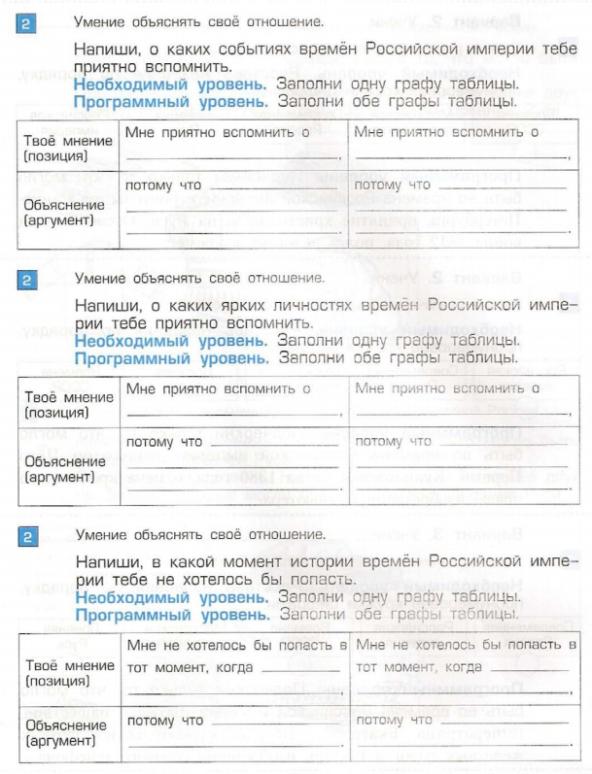 П/р к разделу «Времена советской России и СССР»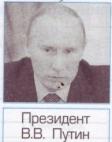 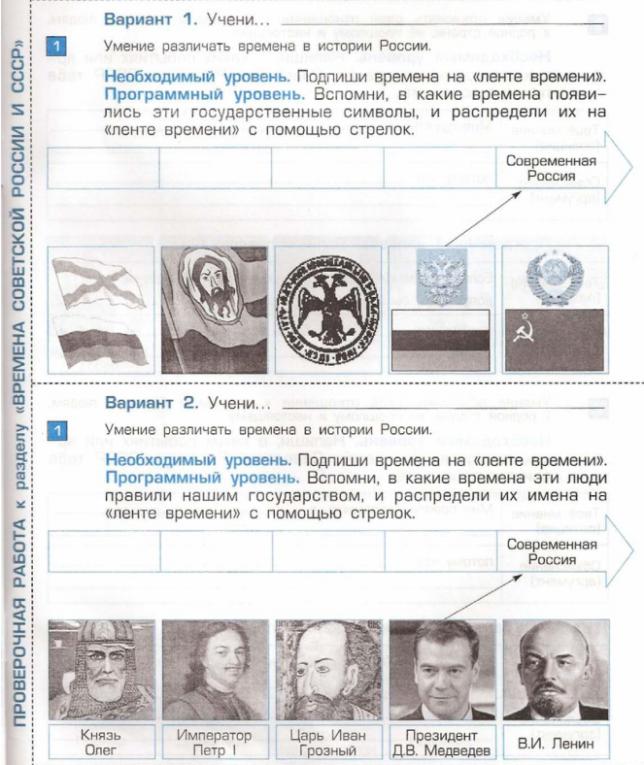 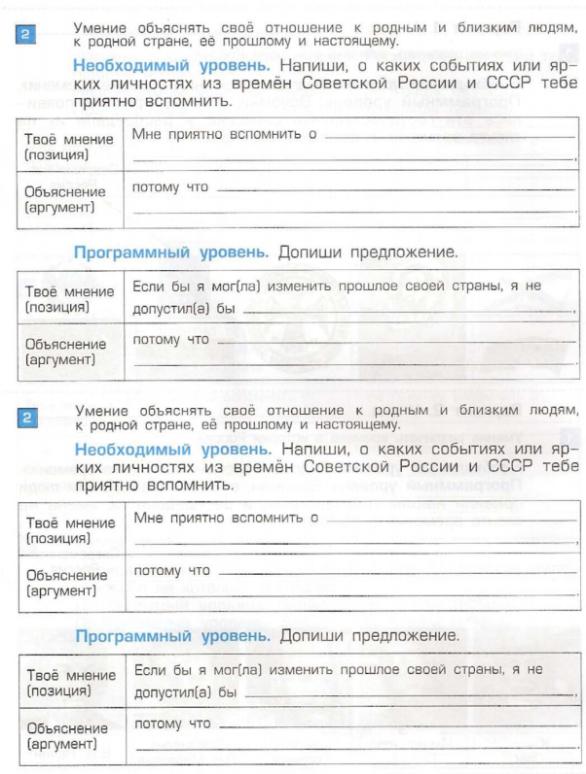 К/р № 1 (вариант 1)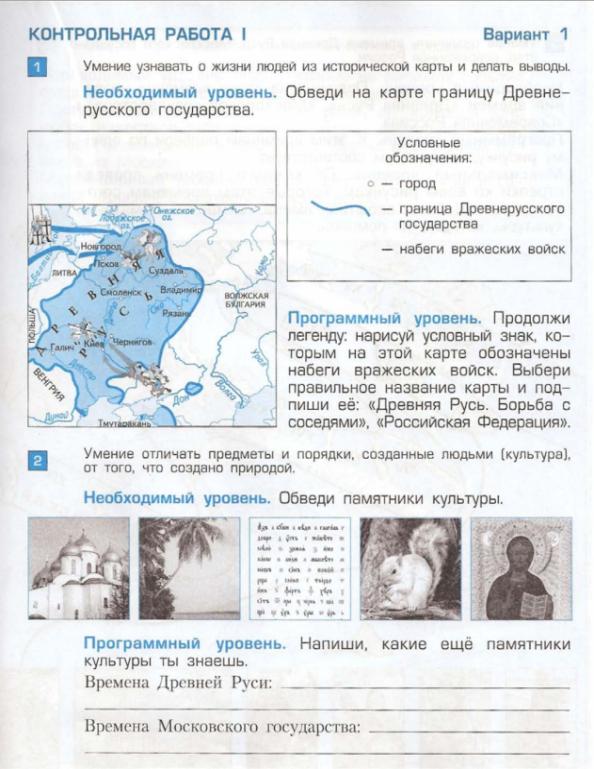 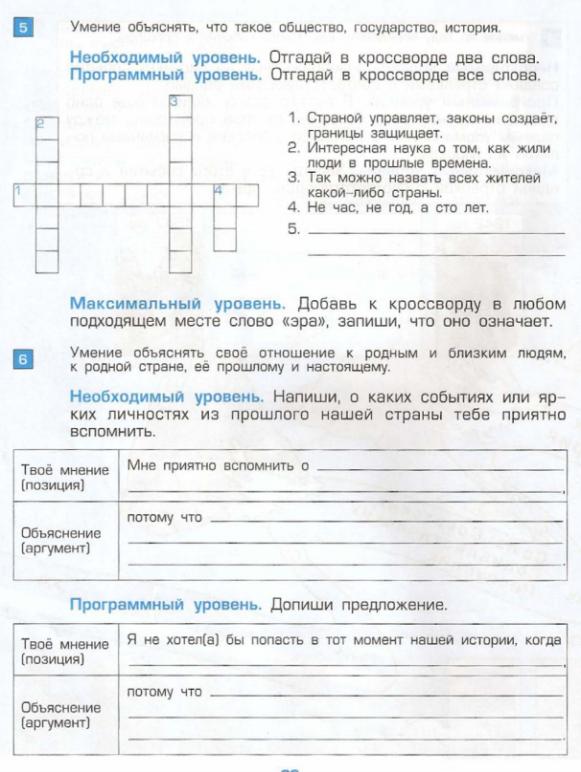 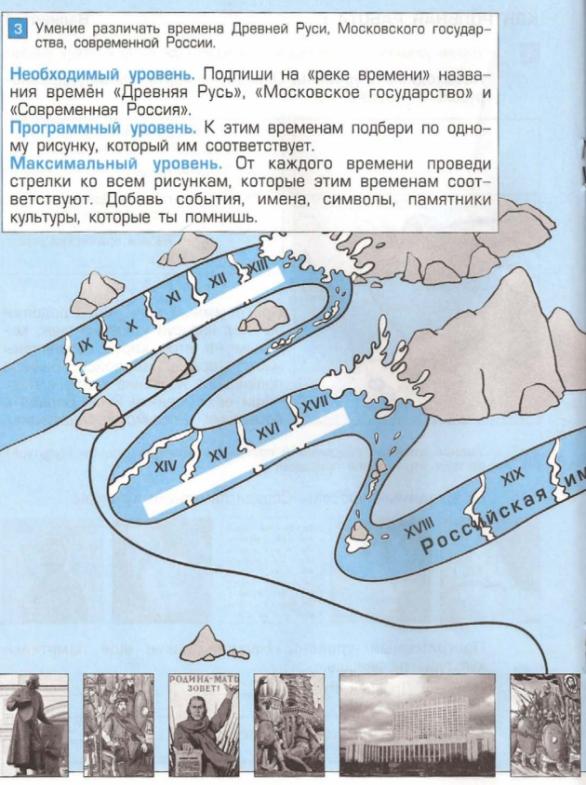 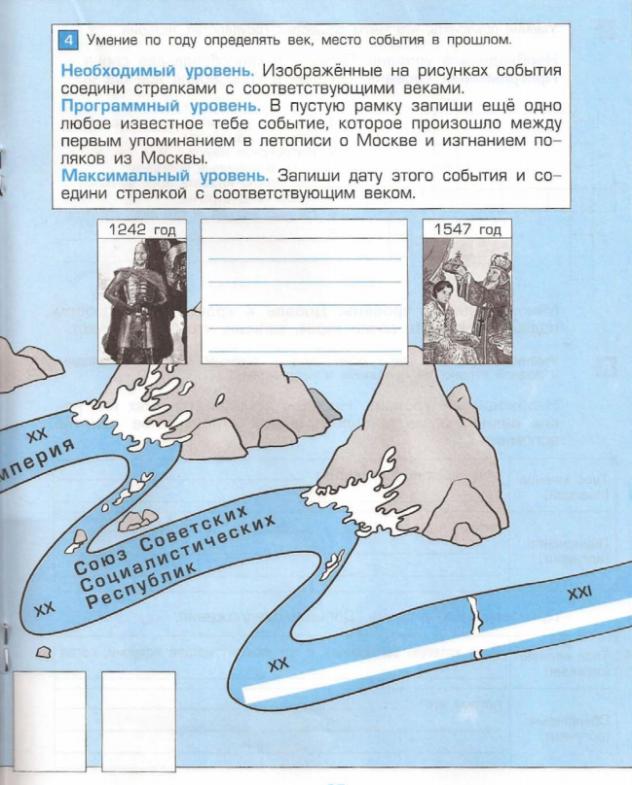 (вариант 2)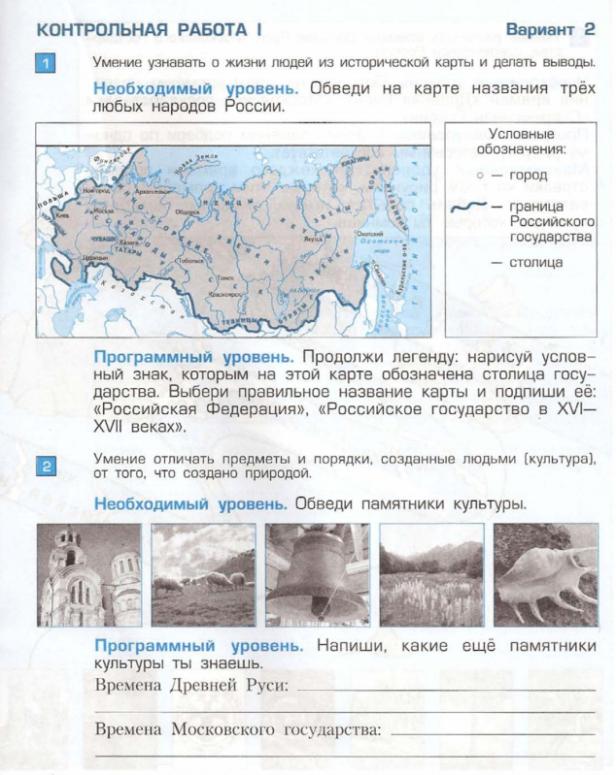 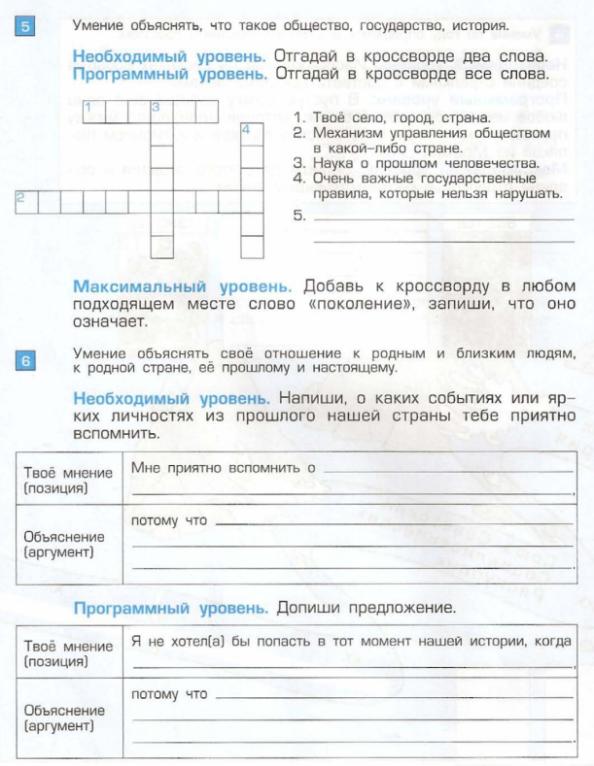 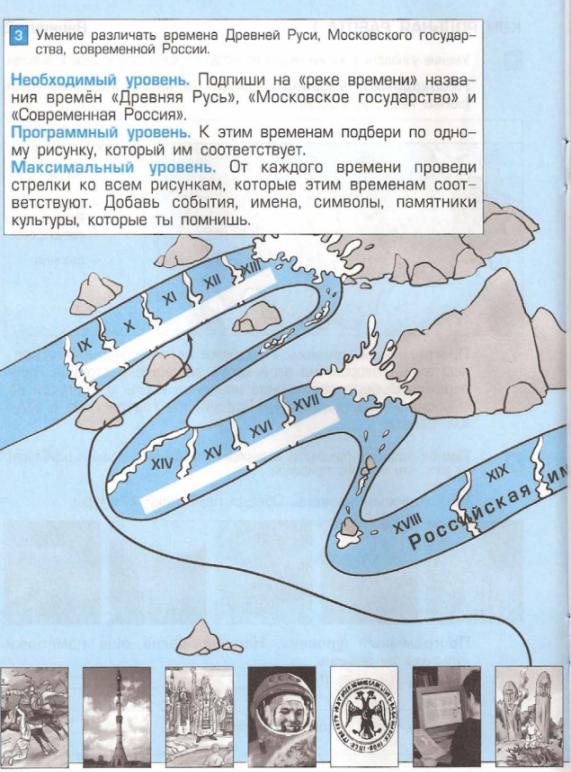 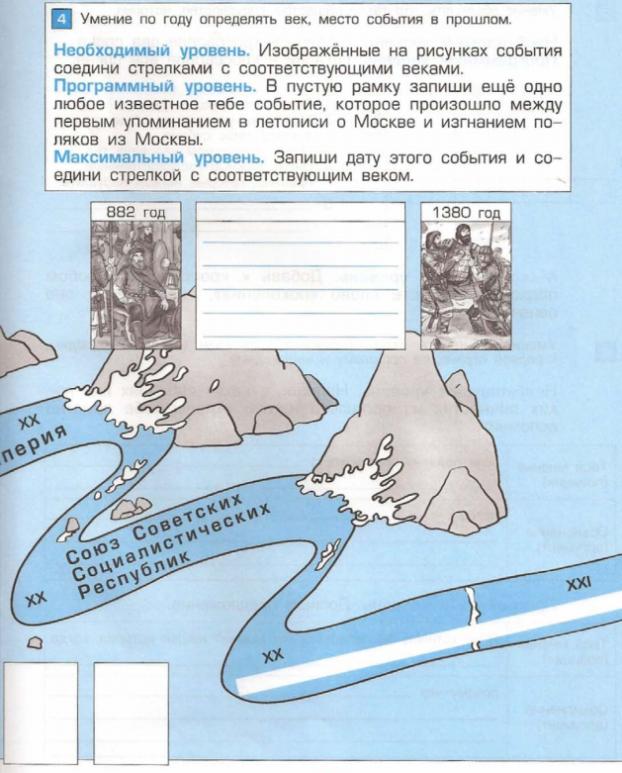 К/р № 2 (вариант 1)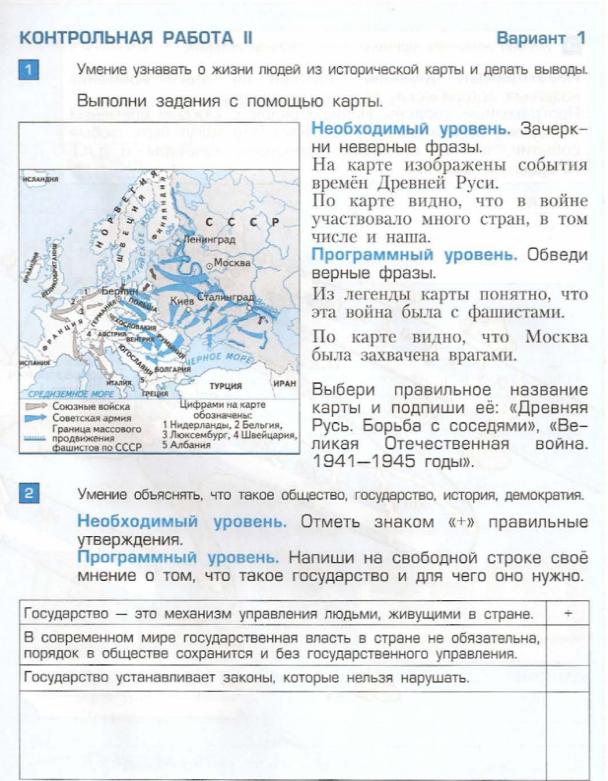 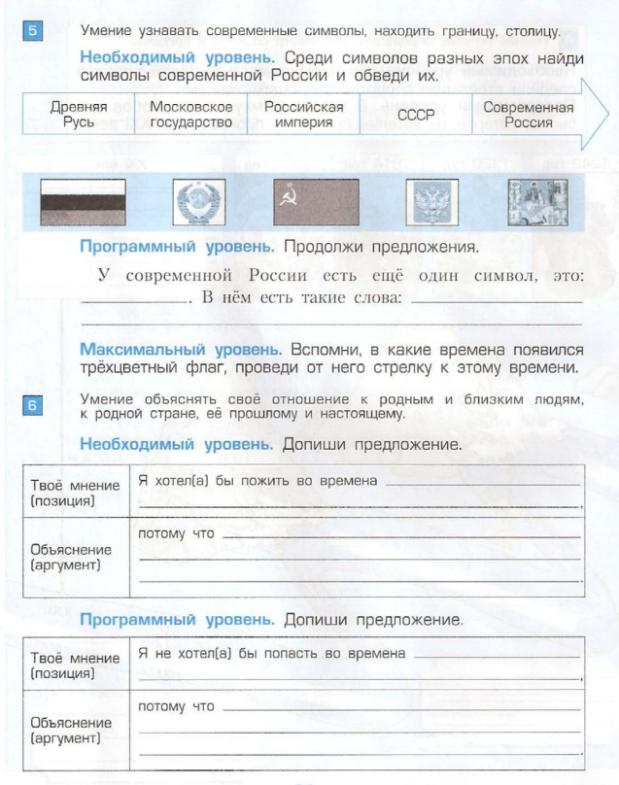 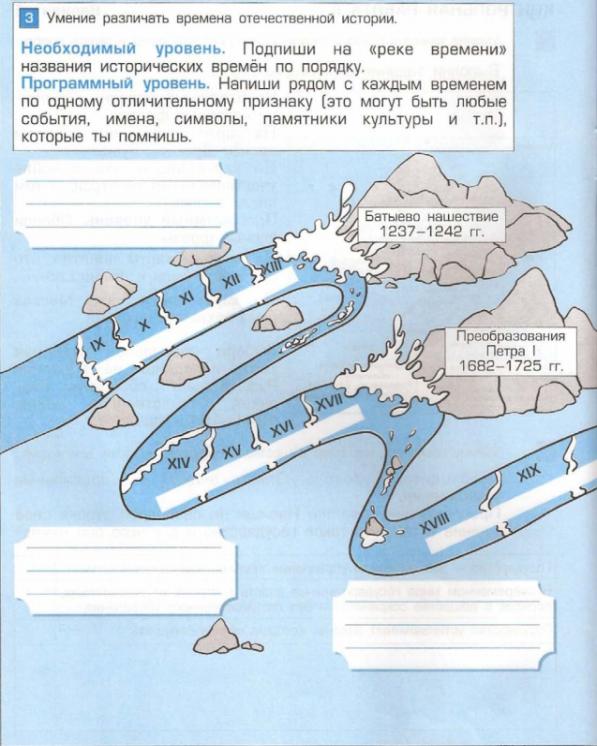 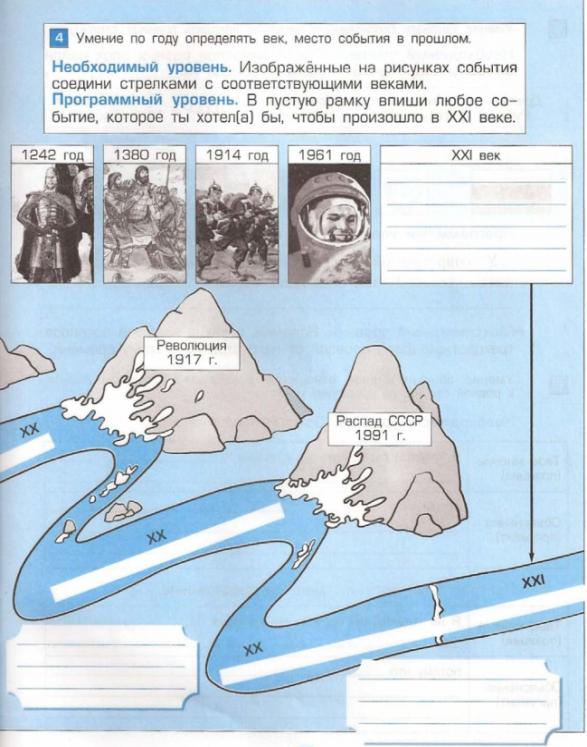 (вариант 2)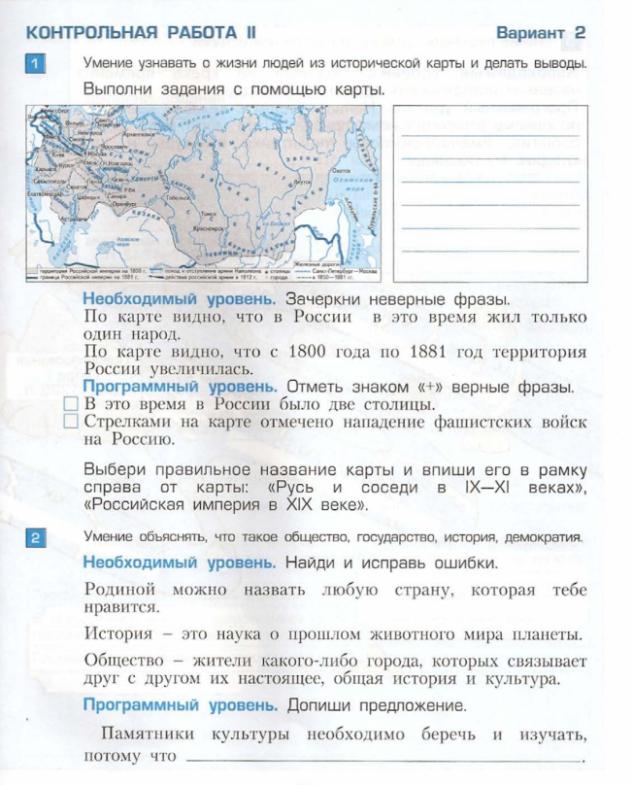 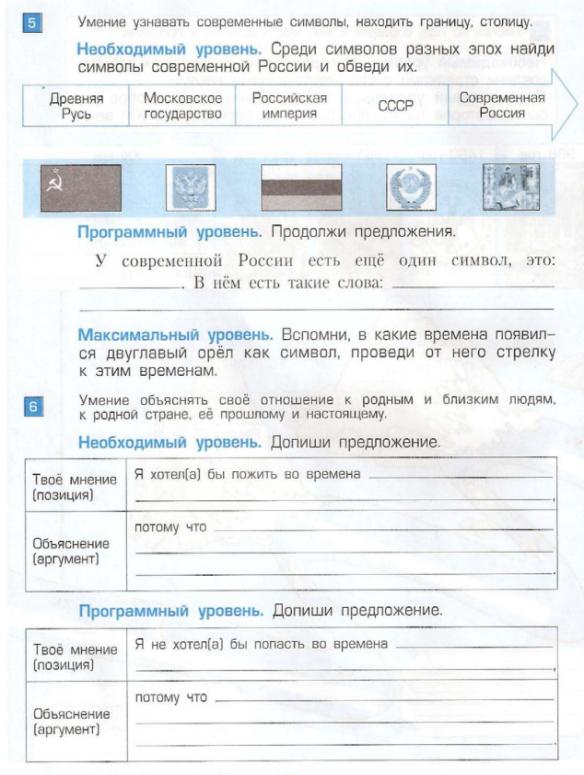 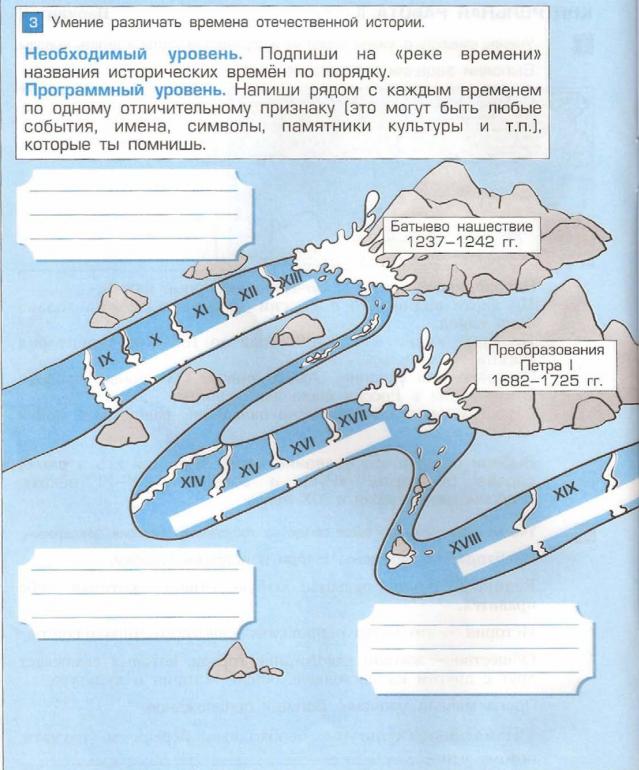 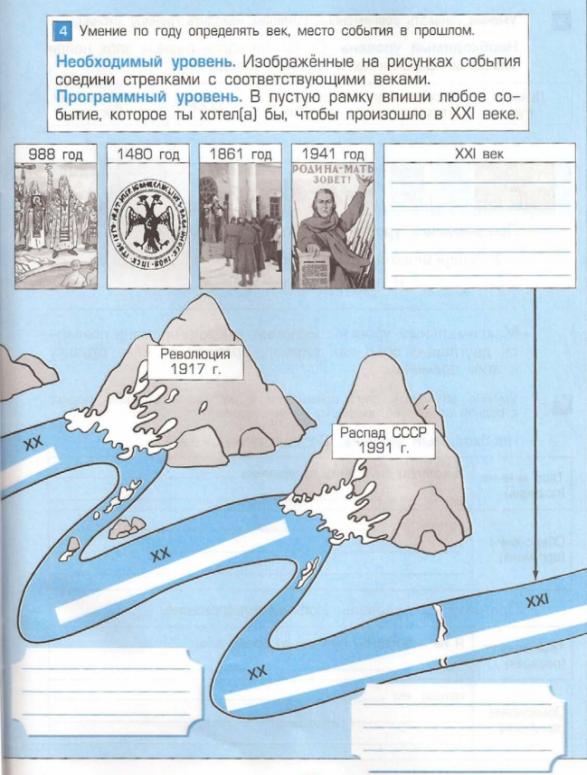 